ЧЕРКАСЬКА ОБЛАСНА РАДАГОЛОВАР О З П О Р Я Д Ж Е Н Н Я11.08.2021                                                                                       № 307-рПро нагородження Почесноюграмотою Черкаської обласної радиВідповідно до статті 55 Закону України «Про місцеве самоврядування
в Україні», рішення обласної ради від 25.03.2016 № 4-32/VІІ «Про Почесну грамоту Черкаської обласної ради» (зі змінами):1. Нагородити Почесною грамотою Черкаської обласної ради:за багаторічну сумлінну працю в галузі охорони здоров’я, високу якість роботи та з нагоди 30-ї річниці незалежності України:2. Контроль за виконанням розпорядження покласти на управління юридичного забезпечення та роботи з персоналом виконавчого апарату обласної ради.Голова		А. ПІДГОРНИЙАРБАЧЕВСЬКУНадію Василівну–сестру медичну стаціонару (палатну) відділення анестезіології та інтенсивної терапії комунального некомерційного підприємства «Черкаська обласна лікарня Черкаської обласної ради»;БРУСНІКОВУТетяну Михайлівну–сестру медичну стаціонару (перев’язувального кабінету) урологічного відділення комунального некомерційного підприємства «Черкаська обласна лікарня Черкаської обласної ради»;КОЗАЧОКНаталію Володимирівну–зовнішнього сумісника, лікаря-лаборанта клініко-діагностичної лабораторії (клінічного відділу) комунального некомерційного підприємства «Черкаська обласна лікарня Черкаської обласної ради»; МОРОЗОлену Петрівну –лікаря-гастроентеролога терапевтичного відділення радіаційного захисту населення комунального некомерційного підприємства «Черкаська обласна лікарня Черкаської обласної ради»;МОРОЗАЮрія Петровича–завідувача відділення функціональної діагностики комунального некомерційного підприємства «Черкаська обласна лікарня Черкаської обласної ради»;ЧЕПЕЛЮКАВолодимира Ілліча–лікаря-хірурга хірургічного відділення комунального некомерційного підприємства «Черкаська обласна лікарня Черкаської обласної ради».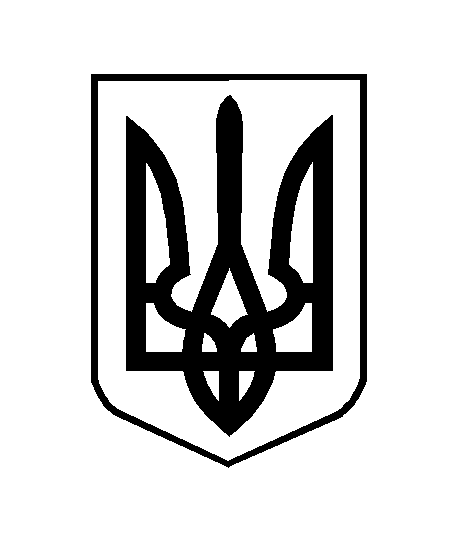 